ΕΛΛΗΝΙΚΗ ΔΗΜΟΚΡΑΤΙΑ 	Κέρκυρα  	: 29/03/2018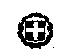 	ΥΠΟΥΡΓΕΙΟ ΠΑΙΔΕΙΑΣ  ΕΡΕΥΝΑΣ 	Αρ.Πρωτ 	: 85	KΑΙ ΘΡΗΣΚΕΥΜΑΤΩΝ 		                                                 	ΠΕΡΙΦΕΡΕΙΑΚΗ ΔΙΕΥΘΥΝΣΗ                            	       Α'ΘΜΙΑΣ & Β'ΘΜΙΑΣ ΕΚΠ/ΣΗΣ		              	ΙΟΝΙΩΝ ΝΗΣΩΝΔΙΕΥΘΥΝΣΗ Β'ΘΜΙΑΣ ΕΚΠ/ΣΗΣ ΚΕΡΚΥΡΑΣ1o ΕΠΑ.Λ. ΚΑΤΩ ΚΟΡΑΚΙΑΝΑΣ ΚΕΡΚΥΡΑΣ		ΠΡΟΣ : ΔΙΕΥΘΥΝΣΗ Β/ΜΙΑΣ ΚΕΡΚΥΡΑΣΤαχ.Δ/νση :  	Περιοχή Τζάβρου 	Κάτω Κορακιάνα 49083 -  Κέρκυρα  	Τηλέφωνο  :    2661091910             Fax             :    2661091910Κιν.	:	6947727080E-Mail        :     mail@1epal-korak.ker.sch.gr       ΘΕΜΑ: Πρόσκληση εκδήλωσης ενδιαφέροντος ταξιδιωτικών γραφείων για την διοργάνωση τριήμερης εκπαιδευτικής εκδρομής του 1ΟΥ ΕΠΑΛ ΚΑΤΩ ΚΟΡΑΚΙΑΝΑΣ στην πόλη της Θεσσαλονίκης στα πλαίσια των προγραμμάτων Σχολικών Δραστηριοτήτων 2017-2018, από 26 Απριλίου 2018 έως 28 Απριλίου 2018.Το 1Ο ΕΠΑΛ Κάτω Κορακιάνας, σύμφωνα με το ΦΕΚ 681 τ. Β’ /06-03-2017 δέχεται έως την Τρίτη 03/04/2018 κλειστές προσφορές για την παρακάτω μετακίνηση :Προορισμός : Θεσσαλονίκη.Αναχώρηση : Πέμπτη 26 Απριλίου 2018Επιστροφή : Σάββατο 28 Απριλίου 2018 Αριθμός μαθητών : 22 ( με απόκλιση 2 μαθητών )Αριθμός συνοδών καθηγητών 2 ( δύο )Μεταφορικό μέσο : Σύγχρονο τουριστικό λεωφορείο – Καράβι ( για προς και από Ηγουμενίτσα ).Λοιπές Υπηρεσίες : Μετακινήσεις με σύγχρονο τουριστικό λεωφορείο στην πόλη της Θεσσαλονίκη και στα σημεία επισκέψεων.Στην προσφορά πρέπει να περιλαμβάνονται. Η τελική συνολική τιμή του οργανωμένου ταξιδιού ( συμπεριλαμβανομένου του Φ.Π.Α.)Η επιβάρυνση ανά μαθητή ( συμπεριλαμβανομένου του Φ.Π.Α.) . Η διαμονή και μετακίνηση των συνοδών καθηγητών θα πρέπει να είναι δωρεάν.Κατηγορία ξενοδοχείου ( δύο και πάνω αστέρων ) καθώς και περιοχή ξενοδοχείου στην Θεσσαλονίκη. ( Ρητή αναφορά του ονόματος του ξενοδοχείου ).Στο κόστος διαμονής στο ξενοδοχείο θα πρέπει να περιλαμβάνετε και το πρωινό.Η διαμονή των συνοδών εκπαιδευτικών θα πρέπει να είναι σε μονόκλινα δωμάτια.Η υποχρεωτική ασφάλιση ευθύνης διοργανωτή σύμφωνα με την κείμενη νομοθεσία. Ασφάλιση που καλύπτει τα έξοδα σε περίπτωση ασθένειας ή ατυχήματος. Φωτοαντίγραφο ασφάλισης ταξιδιωτικής ευθύνης διοργανωτή.Υπεύθυνη δήλωση ότι το ταξιδιωτικό γραφείο διαθέτει ειδικό σήμα λειτουργίας το οποίο βρίσκεται σε ισχύ ή φωτοαντίγραφο του ειδικού σήματος λειτουργίας.Σε περίπτωση που κάποια προσφορά ταξιδιωτικού γραφείου δεν περιέχει τα ανωτέρω στοιχεία θα θεωρηθεί άκυρη.Το σχολείο διατηρεί το δικαίωμα για οποιαδήποτε περαιτέρω γραπτή διευκρίνιση όπως και το δικαίωμα ακύρωσης της εκδρομής λόγω μη συμπλήρωσης του απαιτούμενου αριθμού μαθητών ή άλλης σοβαρής αιτίας, χωρίς αποζημίωσης του τουριστικού γραφείου.Καταληκτική ημερομηνία κατάθεσης προσφορών : Τρίτη 03/04/2018 και ώρα 13:00. Οι προσφορές καταθέτονται σε κλειστούς σφραγισμένους φακέλους στο γραφείο του 1ΟΥ ΕΠΑΛ Κάτω Κορακιάνας ( αποστολή στην διεύθυνση ΕΠΑΛ Κάτω Κορακιάνας - Ταχυδρομείο Τζάβρου Κέρκυρα - Τ.Κ. 49083, τηλ. 2661091910 κιν. 6947727080 ), καθημερινά από τις 08:00 έως 14:00. Οι προσφορές θα αξιολογηθούν την Τετάρτη 04/04/2018 και ώρα 11:30.Επισυνάπτουμε το αρχικό πρόγραμμα της εκδρομής που περιλαμβάνει τις μετακινήσεις με το τουριστικό λεωφορείο : Αναλυτικό πρόγραμμα εκδρομής του 1ΟΥ ΕΠΑΛ Κάτω Κορακιάνας στην πόλη της Θεσσαλονίκης στα πλαίσια των προγραμμάτων Σχολικών Δραστηριοτήτων 2017-2018, από την Πέμπτη 26 Απριλίου 2018 έως Σάββατο 28 Απριλίου 2018.1η ημέρα 07:30 Συγκέντρωση στο λιμάνι της Κέρκυρας και τακτοποίηση αποσκευών στο λεωφορείο.08:00 Επιβίβαση στο πλοίο και αναχώρηση από το λιμάνι της Κέρκυρας.10:00 Άφιξη στην Ηγουμενίτσα – επιβίβαση στο λεωφορείο και αναχώρηση για Θεσσαλονίκη.13:00 Στάση για μεσημεριανό φαγητό.16:00 Άφιξη στο ξενοδοχείο.17:00 Επίσκεψη στον Ιερό Ναό Αγίου Δημητρίου και στο Αρχαιολογικό Μουσείο Θεσσαλονίκης.21:30 Επιστροφή στο ξενοδοχείο.   2η ημέρα 08:00 Πρωινό στο ξενοδοχείο.09:00 Επιβίβαση στο λεωφορείο και αναχώρηση για την Αμερικανική Γεωργική Σχολή.14:00 Μετάβαση στην πόλη για μεσημεριανό φαγητό.15:30 Επιστροφή στο ξενοδοχείο.17:00 Περίπατος στην πόλη ( Λευκός Πύργος - Καμάρα – πλατεία Αριστοτέλους ).21:30 Επιστροφή στο ξενοδοχείο.   3η ημέρα 08:00 Πρωινό στο ξενοδοχείο.09:00 Επιβίβαση στο πλοίο και αναχώρηση για το πλανητάριο «NOESIS».11:00 Αναχώρηση από Θεσσαλονίκη προς λιμάνι Ηγουμενίτσας.14:00 Στάση για μεσημεριανό φαγητό.17:00 Λιμάνι Ηγουμενίτσας και επιβίβαση στο πλοίο για επιστροφή στην Κέρκυρα.19:00 Αποβίβαση στο λιμάνι της Κέρκυρας και λήξη εκδρομής.                           	Ο	Διευθυντής                                                                                                	Πισσάνος Γεώργιος           